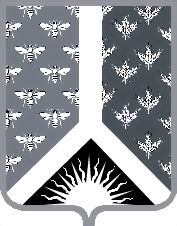 СОВЕТ НАРОДНЫХ ДЕПУТАТОВ НОВОКУЗНЕЦКОГО МУНИЦИПАЛЬНОГО РАЙОНАР Е Ш Е Н И Еот 29 апреля 2016 года № 292О результатах деятельности муниципального бюджетного учреждения «Многофункциональный центр предоставления государственных и муниципальных услуг Новокузнецкого муниципального района»: проблемы, пути решения, перспективыЗаслушав информацию директора муниципального бюджетного учреждения «Многофункциональный центр предоставления государственных и муниципальных услуг Новокузнецкого муниципального района» Черепанова А. Е. о результатах деятельности муниципального бюджетного учреждения «Многофункциональный центр предоставления государственных и муниципальных услуг Новокузнецкого муниципального района»: проблемы, пути решения, перспективы, и руководствуясь статьей 27 Устава муниципального образования «Новокузнецкий муниципальный район», Совет народных депутатов Новокузнецкого муниципального района  Р Е Ш И Л:1. Информацию директора муниципального бюджетного учреждения «Многофункциональный центр предоставления государственных и муниципальных услуг Новокузнецкого муниципального района» Черепанова А. Е. о результатах деятельности муниципального бюджетного учреждения «Многофункциональный центр предоставления государственных и муниципальных услуг Новокузнецкого муниципального района» принять к сведению.2. Рекомендовать муниципальному бюджетному учреждению «Многофункциональный центр предоставления государственных и муниципальных услуг Новокузнецкого муниципального района» разработать и утвердить порядок взаимодействия между инициаторами инвестиционного проекта, инвесторами, органами местного самоуправления, субъектами естественных монополий, институтами развития, а также контролирующими и совещательными органами (рабочими группами, советами, комиссиями и пр.) на базе МФЦ, в режиме «одного окна», при реализации инвестиционных проектов на территории Новокузнецкого муниципального района (срок исполнения - до 1 июля 2016 года).3. Контроль за исполнением настоящего Решения возложить на комиссию по вопросам бюджета, налоговой политики, финансов и экономики Совета народных депутатов Новокузнецкого муниципального района.4. Настоящее Решение вступает в силу со дня его принятия.Председатель Совета народных депутатов Новокузнецкого муниципального района                                                                            Е. В. Зеленская